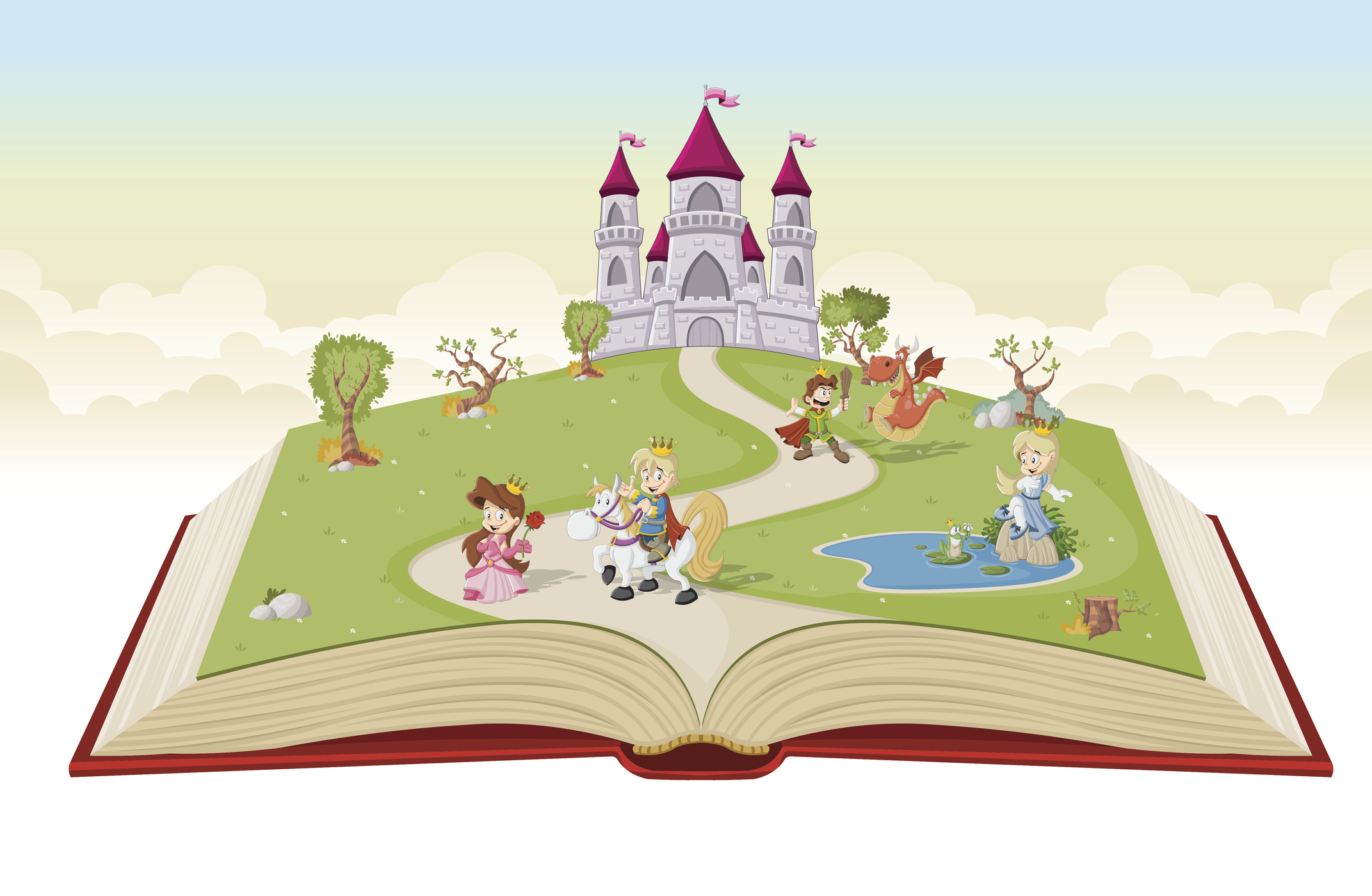 Key VocabularyStory structure – beginning/middle/endingFairy taleCharacter/setting/problem/solutionAdjectiveSentenceSpringEasterChristianity DaffodilGrowth PlantLength/Weight/Height3D/2DEvilImaginationConflictResolutionMorals Number lineWood Work – Saw, Hammer, NailsVocab from FFT Phonics Books